Mitgliedsunternehmen der Syspro-Gruppe Betonbauteile steigern AbsatzThermowand nimmt Fahrt auf – Nachfrage zieht deutlich anDie Auftragsbücher sind voll, die Werke ausgelastet. Die Umsätze steigen. Entsprechend optimistisch blicken die Mitgliedsunternehmen der Syspro-Gruppe Betonbauteile nach vorn. Denn unbeschadet anziehender Kosten für Baustoffe und Bauleistungen entwickelt sich die Nachfrage nach ihren Fertigbetonwänden und -decken sehr positiv. Vor allem die starke Neubautätigkeit im Geschosswohnungsbau bescherte dem Verbund mittelständischer Hersteller von Betonfertigteilen im Jahr 2021 deutliche Absatzsteigerungen. Mit rund 2,34 Mio. m2 Betonfertigteil (BTF)-Wänden steigerte die Gruppe den Vertrieb ihrer Syspro-Doppelwände um 4,4 Prozent. Ein deutlicher Ausdruck dafür, dass die wandbildenden Syspro-Elemente im Mehrfamilienhausbau und im Nicht-Wohnungsbau an Bedeutung gewinnen. Einen regelrechten Ansturm verzeichneten die Syspro-Mitglieder auf ihren Klimaschutz-Beitrag zum nachhaltigen und ressourcenschonenden Bauen. Das belegen die Absatzzahlen der Syspro-Thermowände. Im Vergleich zu 2020 setzten die Mitgliedsunternehmen 12,6 Prozent mehr Einheiten ab. Rund 158.000 m2 der durch Gitterträger verbundenen Stahlbetonschalen und werkseitig eingebauter Wärmedämmschicht brachten sie zu den Baustellen.Im Zuge der bis 2045 anvisierten Klimaneutralität wachsen auch die energetischen Anforderungen an die Gebäudehüllen. „Für die Akteure im Markt“, weiß Dr. Thomas Kranzler, Geschäftsführer der Syspro-Gruppe Betonbauteile e.V., „ist unsere Thermowand eine wichtige Lösung, mit der sie kostengünstig und schnell die Anforderungen zur Energiewende meistern. Denn die Thermowand vereint die konstruktiven Vorteile der Doppelwand mit der gewünschten energieeffizienten Nutzung und einer effizienten Montage. So schaffen wir eine Win-win-Situation für alle Beteiligten.“Insgesamt hat sich die Nachfrage nach Syspro-Elementdecken mit 5,2 Mio. produzierten Quadratmetern auf hohem Niveau stabilisiert. Dr. Thomas Kranzler geht davon aus, dass sich im laufenden Jahr das außerordentliche Nachfragewachstum der Thermowand fortsetzt. Denn der Mehrwert der Sypro-BFTs ist erheblich. „Mit unseren Betonfertigteilen setzen Bauherren ihre Projekte BIM-konform, schnell und skaliert um“, sagt der Geschäftsführer. Für Dr. Kranzler steht außer Frage: „Wer, wie die Bundesregierung, jährlich 400.000 Wohnungen errichten will, muss angesichts dieser sportlichen Zielsetzung BFT als Baustoff der ersten Wahl in Erwägung ziehen.“Zeichen: 2440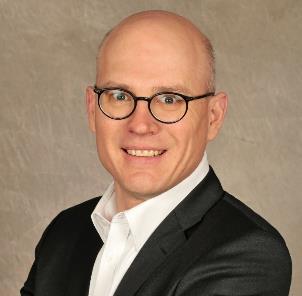 Dateiname: SySpro_00_PM04-2022_Dr._Thomas_KranzlerBildunterschrift: Dr.-Ing. Thomas Kranzler, Geschäftsführer der Syspro-Gruppe Betonbauteile e.V.Foto: Syspro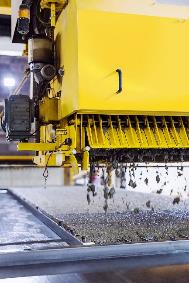 Dateiname: Syspro_01_PM04_BetonverteilerBildunterschrift: Betonverteiler. Foto: Hans Rinninger u. Sohn GmbH u. Co. KGÜber Syspro-Gruppe Betonbauteile e. V.Syspro-Gruppe Betonbauteile e. V. ist ein 1991 gegründeter Verbund mittelständischer Hersteller von Betonfertigteilen zur Qualitätssicherung und Produktentwicklung. Unter der Dachmarke Syspro agieren die einzelnen Mitgliedsunternehmen als lokale Marktpartner für Planende und Bauherrschaft. Zum Produktportfolio gehören neben Doppelwänden und Elementdecken auch wärmedämmende und thermisch aktive Bauteile wie Thermowände und Klimadecken. Die Produktfamilie SysproGreen ermöglicht Lösungen für besonders energieeffizientes Bauen und steht für ein Bekenntnis zu Klimaschutz und Nachhaltigkeit. Die Mitglieder der Syspro stammen aus Deutschland, Österreich, Norditalien und Belgien. Syspro-Gruppe Betonbauteile e. V. Matthias-Grünewald-Straße 1-3; 53175 Bonn www.syspro.de